Цели и задачи: создать теплый нравственный микроклимат между матерями и детьми;     воспитывать уважительное отношение к мамам, умение открыто говорить о своей любви к матери и чувствах благодарности и прощения, желание помогать маме; развивать творческие и актёрские способности детей, умение соответствовать нравственно – этическим и эстетическим нормам.Оборудование и оформление: 1)фотомонтаж: портреты мам; 					   2) плакат с поздравлением; рисунки детей;					    3) аудиозаписи (mp3) песен;	    4) техническое оборудование.							    Ход			проведения  праздника, посвященного  Дню 8 Марта«Цветик – семицветик для любимых мам»	Весна шагает по дворам,	В лучах тепла и света.	Сегодня праздник наших мам 	И нам приятно это.Танго в исполнении Береговых Елены.Учитель: Сегодня мы собрались, чтобы чествовать всех женщин, любимых,нежных,добрых и заботливых. Мы сегодня немного попутешествуем. Волшебный цветик – семицветик поможет нам в этом. И первый лепесток подсказывает мне, что ребята расскажут нам оду «Мамочка».      «Мамочка»Ты – мама. Это много или мало? Ты – мама.Это счастье или крест?И невозможно всё начать сначала. И ты молешься теперь за то, что есть:   За плач ночной, за молоко, пелёнки, за первый шаг, за первые слова.За всех детей, за каждого ребёнка. Ты – мама! И поэтому права!Ты – целый мир. Ты жизни возрожденье. И ты весь свет  хотела бы обнять.Ты – мама! Мама! Это наслаждение! Никто не в силах у тебя отнять.         Учитель: А вот  Юлия Орлова и наши ребята утверждают, что мама – это лучший друг.«Мама –  лучший друг»   (Юлия Орлова)Мама – самый лучший друг! Это знают все вокруг.Если нам совсем невмочь, мама сможет нам помочь.Заболеем – мама рядом. Мамы знают, что нам надо.Плакать станем – приголубят. Мамочки нас очень любят!Даже самый верный друг может нас обидеть вдруг.Только мамы наши беды могут превратить в победы.Вот поэтому, друзья, маму не любить нельзя.Даже лучшая подруга не заменит маму – друга!Учитель: Мир детской песни расскажет сегодня о нашем отношении к любимым мамочкам.                           Песня «Мама» 1.Мамочка у каждого самая прекрасная.Нежная, любимая,словно солнце ясное.Пр.: Мама, мама, мамочка – яркий лепесток.        -----                                     утренний цветок.        -----                                       ясная заря.        -----           милая моя (1)/ я люблю тебя (2,3)2.Маму любимую я не обижаю.Мамочке всегда я дома помогаю.     Пр.: тот же.3. Повтор 1 куплета.                               Пр.: тот жеУчитель: Как замечательно, что прекрасные слова поздравлений принимают в первые весенние дни все женщины. Наш второй лепесток спешит с поздравления для наших незаменимых  бабушек.	Бабушка наша очень добра.	Бабушка наша стала стара.	Много морщинок у бабушки нашей-	С ними она ещё лучше и краше.	Если любимая кукла больна,	Вылечит куклу сразу она.Если на лбу появляется шишка,Пуговки нет, изорвётся пальтишко.Или другая какая беда – Бабушка нам помогает всегда.	Бабушка тёплые варежки свяжет,Бабушка вечером сказку расскажет.Слушать её мы готовы часами!Что позабудет, подскажем ей сами.Песня «Вальс бостон» в подарок бабушкам от Авакова Давида.Учитель: Следующий (третий) лепесток отправляет нас в мир поэзии. Словами стихотворений мы поздравляем наших мамочек.«Мамочка, любимая»  Мамочка, любимая, родная. Солнышко, ромашка, василёк.Что мне пожелать тебе?.. Не знаю!.. В этот замечательный денёк.Пожелаю радости и счастья, мира и удачи на твой век.И чтоб сердце не рвалось на части, милый и родной мой человек!«Маме» - Кочарян АльбинаМама! В целом мире слов не хватит, чтоб за всё тебя благодарить.За бессонные моменты у кровати и за слёзы горькие обид.За поддержку и твою заботу, воспитанье, первые шаги.И за каждую нелёгкую субботу, что ты посвящаешь нам одним.За улыбку, греющую сердце, за объятия любимых рук.Мамочка, ты лучше всех на свете.  Героиня, женщина и друг.Учитель:  А ещё мама – это ангел – хранитель. Достаточно её ласкового слова, нежного взгляда, милой улыбки… Сейчас мы услышим о самой лучшей маме на свете.«Мама»Такое бывает – собака облает, шиповник уколет, крапива ужалит.А ночью приснится огромная яма. Провалишься, падая, выкрикнешь: «Мама!»И мама появится рядом со мною, а всё, что пугало, пройдёт стороною.Она улыбнётся – исчезнут занозы, царапины, ссадины, горькие слёзы…«Какое везенье! – Подумаю я, - что самая лучшая мама моя!!!»В подарок песня «Моя мама – лучшая на свете» -Гудукина Алина.Учитель: Во все времена было так, что мысли о матери и о родимом доме согревает сердце человека. И в раннем детстве, и в юности и во взрослой жизни приятно ощущать и вспоминать о тепле материнских рук в родном доме. Следующий (четвёртый) лепесток призывает нас не обижать, просить прощения, помнить о матери и об отчем доме.                                                                                                                           Стихотворение «Помни о матери» Коль обидел мать – проси прощенья.Грех её родную обижать.А пока она жива – торопись ей доброе сказать.О тебе никто так не печалится,как она, страдает  день и ночь.И сердечко беспокойно мается – чем бы в трудный час тебе помочь?Часто ты того не замечаешь, что она печальна и грустна.И порою словом обижаешь…И всё ниже клонится спина.А родной ведь надо очень мало – чуточку вниманья и любви.Позови её как в детстве «мама» и за плечи нежно обними.Коль обидел мать – проси прощенья. Грех её родную обижать.Бог ей дал великое терпенье за тебя всю жизнь переживать.Учитель: Теперь наша песня «Под мамино крыло» («Родимый дом»). Песня «Родимый дом»  1.Как хорошо, что есть родимый дом,Что в нём ещё  не прохудилась крыша.И словно в детстве печка хлебом дышит,И в доме пахнет тёплым молоком.Пр.: Как хорошо, как хорошо под мамино крыло        Свернуть с дороги, дороги дальней, бесконечной…       Хоть на денёк, хоть на денёк стать девочкой беспечной  )2р       И ощутить родимое тепло.2.Как хорошо, что ходики в домуЕщё идут, и жив сверчок за печкой.А у крыльца стоит берёза свечкой,И нежно  светит сердцу моему.          Пр.: тот же3.А окна в доме как всегда на юг,Чтоб было больше в нём тепла и света,Чтобы гостило в нём подольше лето…И это всё от материнских рук.              Пр.: тот жеУчитель: С очередным (пятым) лепестком мы взлетим над землёй, полюбуемся её красотой с высоты. Ведь наша земля – мать родная. Такое сравнение услышим  в стихотворении Ибряева «Мама».«Мама» (К. Ибряев)Мама…Мы землю так называем, когда растим хлеба и цветы,Когда в ракете над нею взмываем и видим, какая она с высоты:Чистая,чистая,вся голубая – это, наверное, потому,Что мамы ходят по ней, улыбаясь детям, будущему своему.Белые, чёрные – разные мамы. Очень трудно им иногда.Бывает, их губы сжаты упрямо, но в добрых глазах улыбка всегда. Это кусочек  солнца их детям, это, быть может, надежды луч…Мама! Мама! С именем этим я хотел бы подняться в ракетеВыше самых высоких туч. Взял бы цветов – миллиард букетов – И разбросал бы их над планетой.Мамы получат их, улыбнуться – и сразу повсюду наступит лето!Танец «Стекляшки» Учитель: Ведь все вы согласитесь со мной, что очень скучаете, когда мамы нет дома, и с нетерпением ждёте её возвращения. А вечером, перед сном, рады пообщаться с ней и поделиться всеми своими мыслями. Шестой лепесток перенесёт нас в стихотворение  Агнии Барто, которая  верно угадала настроение ребёнка, написав стихотворение «Перед сном». «Перед сном» (А. Барто)Зажигают фонари за окном.Сядь со мной, поговорим перед сном.Целый вечер ты со мной не была,У тебя всё дела да дела.У тебя я не стою над душой,Я всё жду, всё молчу, как большой.Сядь со мной, поговорим перед сном,Поглядим на фонари за окном… Музыкальная композиция на скрипке в исполнении Вартанян Аделины.  Учитель: К сожалению, у нас остался последний лепесток цветика – семицветика. Он самый счастливый. Мы хотим, чтобы самыми счастливыми были и все наши мамы. Эта песня для них.Песня « Лети  лепесток»1.Знают все, что есть на свете сказочный цветок / 3р    Где ты цветик – семицветик? Где твой лепесток / 2р   Волшебный лепесток.Пр.: Лети, лети, лепесток с запада на восток       А коснешься земли, людям счастья дари.       Хочу по ветру лететь и эту песенку петь.       С запада на восток лети, лети, лепесток.2.В каждой песенке о лете есть такой денёк /3р.   Чтобы цветик – семицветик распуститься мог / 3р.  /Пр. 3.Дарит счастье на планете сказочный цветок / 3р.Красный, желтый, белый, синий, яркий лепестокНежный лепесток, волшебный лепесток.                     /Пр.Учитель: На такой замечательной ноте мы заканчиваем наш классный час, посвященный Дню матери.                                                      Муниципальное автономное общеобразовательное учреждение средняя   общеобразовательная   школа  №  9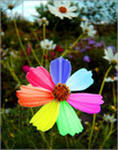 Методическая разработка классного часа  в  4 классе«Цветик – семицветик для любимых мам»                                                                     Подготовила учитель									     начальных классов:									    Рындина Елена Юрьевна.Армавир